					DETRAN/AM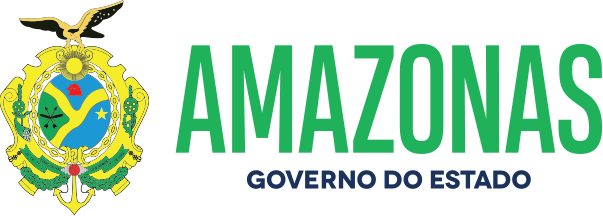 ESPÉCIE: Edital de Notificação de Autuação Nº 020/2022.O DETRAN/AM, fundamentado no art. 281, § único, II, da Lei 9.503, de 23.09.97, consubstanciado com a Resolução 619/2016 do CONTRAN e no princípio constitucional do contraditório da CF; Considerando as reiteradas tentativas de entrega de Notificações de Autuação por infração de trânsito por meio postal aos proprietários dos veículos; NOTIFICA que foram lavradas autuações cometidas pelos veículos de propriedade dos abaixo relacionados, devendo as partes interessadas efetivar apresentação do condutor e Defesa da Autuação no prazo de quinze dias, a contar da data da publicação do presente edital, podendo ser adquirido o formulário para Defesa no site do DETRAN/AM. A não apresentação do Condutor implicará ao proprietário do veículo (pessoa física – responsabilidade pela pontuação), (pessoa jurídica – agravamento art. 257, § 8º).Manaus, 21 de Fevereiro de 2022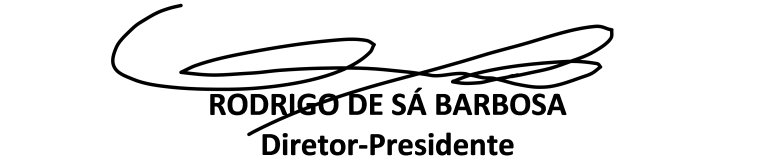 NºPlacaNº AutoCódigo daInfraçãoData daAutuação1 PHV-1E62TD-00234564 501-0/0 29/01/222 QZJ-0F47TD-00234738 501-0/0 30/01/223 QZJ-0F47TD-00234739 511-8/0 30/01/224 QZJ-0F47TD-00234740 703-0/1 30/01/225 NON-3196TD-00234039 659-9/2 30/01/226 PHF-4665TD-00233156 703-0/1 30/01/227 OQX-7574TD-00236358 516-9/1 30/01/228 OQX-7574TD-00236359 659-9/2 30/01/229 OAH-3519TD-00236579 703-0/1 31/01/2210 PHI-7H22TD-00236589 703-0/1 31/01/2211 PHH-1589TD-00237112 703-0/1 31/01/2212 PHH-1589TD-00237113 734-0/0 31/01/2213 JXK-1325TD-00232333 520-7/0 31/01/2214 JWU-3059TD-00237129 659-9/2 01/02/2215 PHN-3764TD-00237130 676-9/0 01/02/22